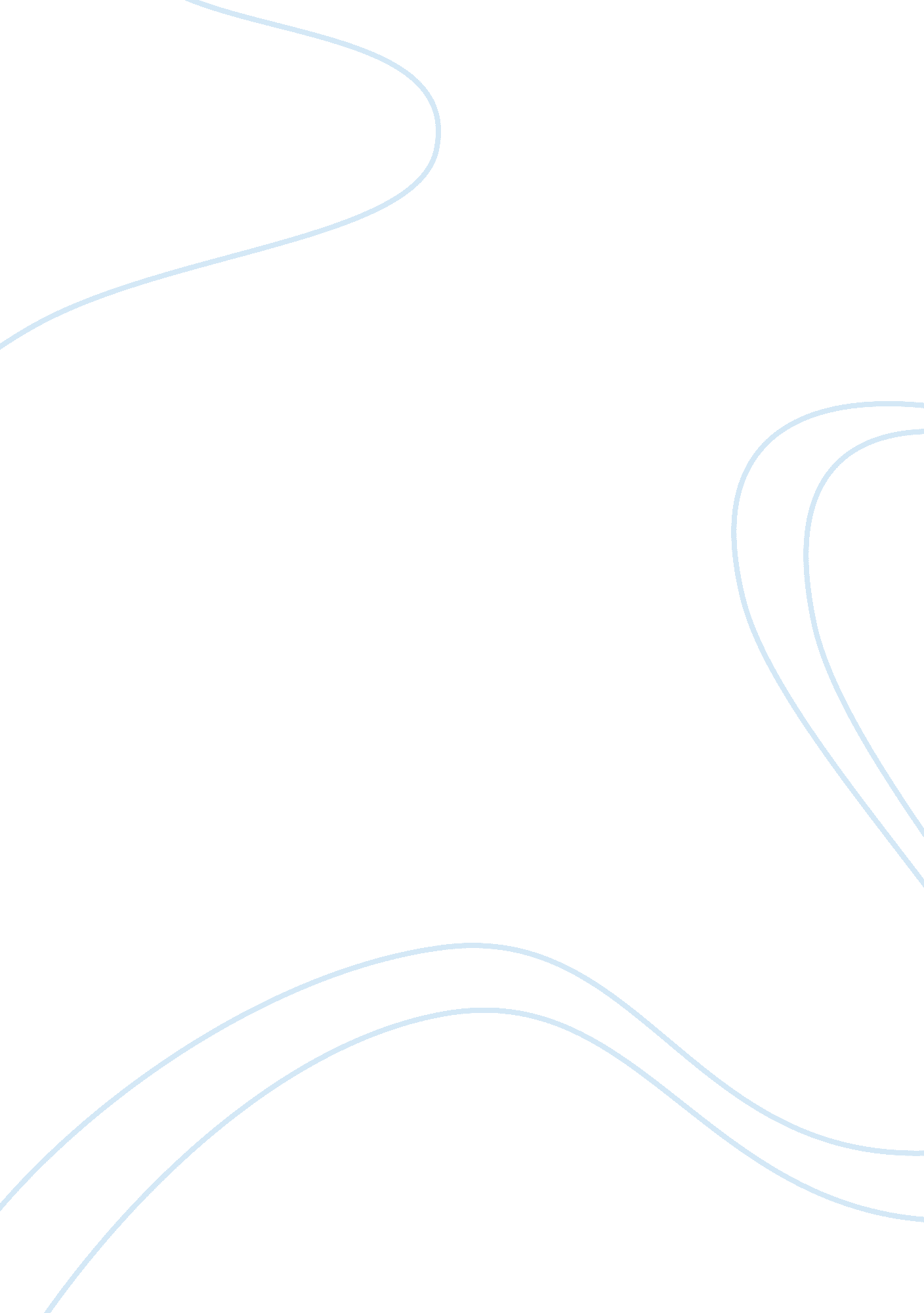 Computers course workTechnology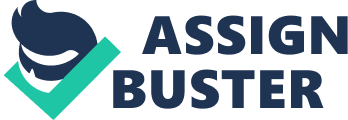 \n[toc title="Table of Contents"]\n \n \t Abstract \n \t List of Abbreviations: \n \t Introduction \n \t References \n \n[/toc]\n \n Abstract Computer choice during the time of acquisition is a very important factor that should never be ignored. Many stores are flooded with advertisements and offers that may seem to be a wonderful deal and pocket friendly but in the long run they turn out to be a howler. Care should therefore be taken during the time of acquisition and ensure that you get the best deal for your money. List of Abbreviations: GHz – Gigahertz MHz – Megahertz RAM – Random Access Memory MB – Megabytes GB – Gigabytes TB – Terabytes Introduction A computer is a magnificent tool for making work easier but can sometimes turn out to be a nuisance if not properly chosen during the time of acquisition. If one decides to buy a computer without carrying out a thorough market survey, then he/she is likely to end up with a sub-standard machine. Care should therefore be taken when choosing a computer so as to suit your purpose. Some of the factors that should be considered when buying a computer include: the computer speed (measured in GHz or MHz), RAM size (measured in MB or GB), the hard disc capacity (measured in GB or TB) and also the brand of the computer. The last specification has been ignored by many but has in the recent years proved to be vital. This study takes into account a market survey and tries to find out which computers are best suited for an organization. The study takes a close look at HP touchSmart 600 desktop computer. This type of computer has a touch screen and is fun to use. The computer looks beautiful and has several features that make it one of the best computers to use. It has an Intel core Duo P7450 64bit processor running at 2. 13GHz. This makes this computer very fast. It also has a 4GB system memory which makes the speed of program execution superb! On top of that, the computer is fitted with a 1TB hard disc. This makes it have a very good  (large) storage capacity. The TFT monitor that comes with the system is fitted with a card reader (supporting six formats), built in camera and a volume control knob. This makes it an all-in-one PC. Retrieved from http://www. reghardware. com/2010/01/22/review_desktop_pc_hp_touchsmart_600/ Some of the features that should be improved in this particular design include: fitting it with a higher quality camera with a higher resolution. The camera should also be detachable so as to give a better view when taking photos. The computer should also incorporate the use of Wi-fi technology which enables wireless interconnection of devices. The computer has a combo CD/DVD writer tucked behind the right-hand bezel which is capable of playing Blue-ray discs. It however takes long to start playing. The drive is also a little bit difficult to recognize. The drive also makes one to force a disc into it which often caused scraping. Retrieved from http://www. reghardware. com/2010/01/22/review_desktop_pc_hp_touchsmart_600/page2. html References http://www. reghardware. com/2010/01/22/review_desktop_pc_hp_touchsmart_600/page1. html http://www. reghardware. com/2010/01/22/review_desktop_pc_hp_touchsmart_600/page2. html 